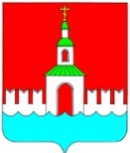 АДМИНИСТРАЦИЯ ЮРЬЕВЕЦКОГОМУНИЦИПАЛЬНОГО РАЙОНАИВАНОВСКОЙ ОБЛАСТИПОСТАНОВЛЕНИЕ	от 19.09.2016 г. №377	      г. ЮрьевецО внесении изменений в  постановление администрации Юрьевецкого муниципального района  от 08.04.2016г. №115  «Об утверждении административного регламента по предоставлению муниципальной услуги «Предоставление в собственность, постоянное (бессрочное) пользование, в безвозмездное пользование и в аренду юридическим и физическим лицам земельных участков, на которых расположены здания, сооружения»      В соответствии с Земельным кодексом Российской Федерации, Федеральными законами от 06.10.2003 N 131-ФЗ «Об общих принципах организации местного самоуправления в Российской Федерации», от 27.07.2010 N 210-ФЗ «Об организации предоставления государственных и муниципальных услуг», руководствуясь  Уставом Юрьевецкого муниципального района, в целях повышения качества и доступности предоставляемых муниципальных услуг и приведения нормативных правовых актов в соответствие с требованиями действующего законодательства, администрация Юрьевецкого муниципального районаПОСТАНОВЛЯЕТ:1. Внести изменения в постановление администрации Юрьевецкого муниципального района от 08.04.2016г. №115 «Об утверждении административного регламента по предоставлению муниципальной услуги « Предоставление в собственность, постоянное (бессрочное) пользование, в безвозмездное пользование и в аренду юридическим и физическим лицам земельных участков, на которых расположены здания, сооружения».1.1 пункт 2 постановления   читать в следующей редакции:Настоящее постановление обнародовать  путем размещения на информационных стендах Юрьевецкого муниципального района, расположенных по следующим адресам:-г.  Юрьевец, ул. Советская, д.37;-г.  Юрьевец, ул. Советская, д.97;-Юрьевецкий район, с. Елнать, ул. Сиротина, д.6;- Юрьевецкий район, с. Соболево, ул.Молодежная, д.4;- Юрьевецкий район, д.Михайлово, ул. Советская, д.14-аи разместить на официальном сайте администрации Юрьевецкого муниципального района Ивановской области в информационно- телекоммуникационной сети «Интернет».1.2 в разделе 5  административного регламента слова «обращение» читать «жалоба».Глава Юрьевецкого муниципального района                                                     Ю.И.Тимошенко